Бланк   самооценкиСамооценка детской деятельности проходит в процессе  проведения акции. По её результатам отслеживается интерес или не желание заниматься подобными мероприятиями.     - хочу участвовать в мероприятии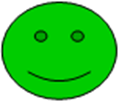   - не знаю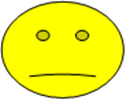   - не нравится участвовать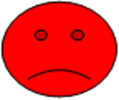 Что делаем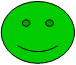 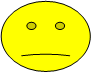 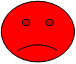 Собираем информацию о том что такое первоцветыОформляем листовкиУчастие в выставке рисунковСбор подписей в защиту первоцветовМастер-класс по изготовлению цветов из воздушных шаров